UŽDUOTYSIII gimnazijos klasė (XI kl.) 10 TEMA: XIII–XVI a. Lietuvos Didžioji Kunigaikštystė: ankstyvoji ir luominė monarchija, personalinė unija su Lenkijos karalyste.Parengė Virginija Svinkūnienė, Alytaus Jotvingių gimnazijos istorijos mokytojaPRAKTINĖ DALISXIII–XVI a. Lietuvos Didžioji Kunigaikštystė: ankstyvoji ir luominė monarchija,  personalinė unija su Lenkijos karalyste.I LYGMUOUžduotys žinių patikrinimui potemei 29.2.6 (galima parengti Kahoot ar Quizizz).Bendra suma  taškų - 10Karaliaus karūną Mindaugui suteikė:A Romos popiežius;B Kryžiuočių ordino magistras;C Bizantijos imperatorius;D Šv. Romos imperijos imperatorius.Pagal 1385 m. pasirašytą Krėvos sutartį Jogaila turėjo:A atsisakyti pretenzijų į LDK sostą;B panaikinti Ponų Tarybą;C paskirti Vytautą LDK valdovu;D prišlieti Rusios žemes prie Lenkijos.Kokio tipo monarchija pradėjo formuotis Lietuvoje, sudarius Krėvos sutartį?A Absoliutinė.B Ankstyvoji.C Konstitucinė.D Luominė.Kurio dokumento ištrauka pateikta šiame tekste: „Didysis kunigaikštis Jogaila su visais savo dar nekrikštytais broliais, artimaisiais didikais, didesniais ir mažesniais bajorais, jo žemėje gyvenančiais, siekia, nori ir trokšta priimti Šventosios Romos Bažnyčios katalikų tikėjimą. [...] Minėtasis kunigaikštis Jogaila pažada savo Lietuvos ir Rusios žemes prie Lenkijos karalystės karūnos visiems laikams prijungti“?A Aleksandro privilegijos.B Kazimiero privilegijos.C Krėvos sutarties.D Liublino unijos.1392 m. Astravos sutartimi:A Skirgaila tapo faktiniu Lietuvos valdovu;B Švitrigaila buvo paskelbtas Lietuvos didžiuoju kunigaikščiu;C Vytautas liko Lenkijos vasalu;D Žemaitija iki Nevėžio atiduota kryžiuočiams. Mindaugo vidaus politikai būdinga:A Bajorų luomo stiprinimas privilegijomisB Santykių su ordinu gerinimas sudarant sutartis C Krikšto tarp gyventojų sklaidaD Žemių ir sričių kunigaikščių galių siaurinimasJogaila, kitaip nei Kęstutis:A Buvo karūnuotas karaliumi;B Buvo Lietuvos didysis kunigaikštis;C ieškojo galimybės nutraukti kovas su Vokiečių ordinu;D svarstė Lietuvos krikšto galimybes.Lietuvos didikai, kitaip nei Lietuvos bajorai:A Buvo kilmingi ir turėjo privilegijų;B Buvo kviečiami į Ponų tarybą;C Dalyvavo šalies valdyme;D Vyko į karo žygius.Pasirinkite teisingą įvykių chronologinę seką:Krėvos sutartis   2. Mindaugo karūnavimas    3. Lietuvos krikštas    4. Astravos sutartis A 1 2 3 4B 2 3 1 4C 2 1 3 4D 4 2 1 3 Mindaugo karūnacija Lietuvos karaliumi:A Sustiprino Mindaugo tarptautinį autoritetą. B Panaikino ordino grėsmę Lietuvai;C Sustiprino Mindaugo įtaką baltų gentims;D Nedavė jokios naudos Lietuvos politinei ateičiai;AtsakymaiADDCCBABCAI LYGMUO1 užduotis. Priskiria nagrinėjamus šaltinius tam tikram laikotarpiui, įvykiui ar reiškiniui; nagrinėja šaltinius, išskirdamas iš jų akivaizdžiai, tiesiogiai pateiktą informaciją (C1.1).Išanalizuokite straipsnio ištrauką ir atsakykite į klausimą: Kuo Mindaugas reikšmingas Lietuvos valstybės istorijai??Analizuojama pagoniškos valstybės situacija Europoje ir valdovo krikšto (politinė) reikšmė.Kai po Vorutos apgulos Mindaugas pasiūlė ordinui taiką, Livonijos magistras Andrius iš Štirlando (von Stirland) jam pateikė krikšto sąlygą. Andrius buvo iš tikro padorus ir labai maldingas riteris: jis tikrai troško Lietuvos krikšto. Todėl, kai Mindaugas sutiko krikštytis, jis nuoširdžiai rūpinosi jam padėti. 1250 m. pabaigoje jis su būriu palydovų atvyko į Lietuvą. Čia tų metų gale ar 1251 m. pradžioje Mindaugas su visais savo artimaisiais buvo pakrikštytas. Ordinas padėjo jam net suvaldyti priešus. Kunigaikštis Vykintas netrukus ties Tverais buvo nugalėtas; jis pats žuvo mūšyje, o Tautvilas su Erdvilu pabėgo. Tuo būdu nei Aukštaičiuos nei Žemaičiuos nebeliko didžiųjų Mindaugo priešų. Tik pačioje visuomenėje ir smulkiųjų kunigaikščių tarpe buvo nepasitenkinimo dėl krikšto ir dėl susidėjimo su vokiečiais. Bet kadangi nepatenkintieji neturėjo žymesnių vadų, tai dar ilgokai tas nepasitenkinimas neperėjo į sukilimą. Tik žemaičiai vis nesiliovė kovoję su Livonijos vokiečiais, besiveržiančiais į jų kraštą.Po krikšto Mindaugas kartu su ordino magistru tuojau pasiuntė į Romą pasiuntinius pareikšti ištikimybės popiežiui ir prašyti jo globos. Kartu buvo prašoma suteikti Mindaugui karališkąją karūną. Popiežius su džiaugsmu sutiko delegaciją ir įgaliojo Kulmo vyskupą Henriką karūnuoti Mindaugą karalium. Popiežiaus sutikimas buvo duotas 1251 m. liepos 17 d., bet karūnacija teįvyko tik 1253 m., t. y. po 2 metų.Kaip matome, Mindaugas bandė staiga iškelti savo sukurtą valstybę ir pastatyti ją, kaip lygią, greta kitų Europos viešpatysčių. Bet vėliau pasirodė, kad šitas jo bandymas dar buvo per ankstyvas. Neseniai tik sukurtos valstybės valdovo autoritetas viduje dar buvo per silpnas, todėl jam nepakako jėgų visiems suvaldyti. Ištrauka iš: https://istorijai.lt/lietuvos-valstybes-kurimo-laikotarpis-mindaugas-kalavijuociu-ordinas/Klausimai teksto analizei:Kokių aplinkybių verčiamas Mindaugas krikštijo?Kodėl Lietuvos valstybei svarbus Mindaugo krikštas ir karūnacija? Ar šaltinyje minima Voruta buvo Mindaugo valstybės sostinė? Kuo svarbi šaltinyje minima Voruta? Galimi atsakymai:Mindaugą puolė vidaus (nuo valdžios nušalinti kunigaikščiai) ir išorės priešai (kryžiuočių ordinas), norėdamas išlaikyti valdžią Mindaugas ieškojo sąjungininkų. Livonijos ordino magistras už taiką pateikė sąlygą – Mindaugas turėjo pasikrikštyti.  Mindaugas sutiko.Po krikšto ordinas padėjo Mindaugui suvaldyti priešus ir galėjo prašyti karaliaus karūnos. Po karūnacijos – Lietuva tapo popiežiaus ir Europos valdovų pripažinta valstybe. Mindaugo laikais nuolatinės sostinės valdovas neturėjo. Valdovas kieminėdavo – keliaudavo per savo valdas imdamas duokles. Atvykusį valdovą ir jo palydą valdiniai apnakvindavo ir vaišindavo. Voruta yra vienintelė Mindaugo pilis, kurios vardą išsaugojo istorijos šaltiniai. Papildomas šaltinis apie Vorutos pilies lokalizaciją čia:https://www.vle.lt/straipsnis/voruta/I LYGMUO2 užduotis. Aiškina istorines sąvokas, pateikia jų apibrėžimus, sieja jas su konkrečiu istoriniu laikotarpiu, kuriam aptarti šios sąvokos vartojamos. Tinkamomis istorinėmis sąvokomis įvardija istoriniuose šaltiniuose ar istoriografijoje atspindėtus reiškinius ar procesus (D1.1).Išanalizuokite A ir B šaltinius ir pateikite sąvokų ,,tėvonija“, ,,Lietuvos didžioji kunigaikštystė“, ,,personalinė unija“, ,,Lietuva“, apibrėžimus ir susiekite jas į bendrą kontekstą apibūdinantį Lietuvos valstybę XIII-XV a.“ A šaltinis (Iš XIII a. Mindaugo rašto Livonijos ordinui)Mindaugas, Dievo malone Lietuvos karalius, visiems, kurie pažvelgs į šį raštą, siunčia sveikinimą Jėzaus Kristaus vardu. Pareiškiame visiems Kristaus tikintiesiems, kurie gyvena šiuo metu ir kurie gyvens ateityje, kad mes, Dievo įkvėpti ir patariami bei padedami Vokiečių ordino Livonijoje brolių, esame karūnuoti karaliumi visoje Lietuvos žemėje. Todėl mes minėtiems broliams su visa valdymo teise paskiriame visą Žemaičių žemę, išskyrus tas žemes, kurias suteikėme Lietuvos vyskupui [...]. Todėl šio dalyko paliudijimui liepėme sutvirtinti šį raštą savo antspaudo apsauga.Iš: https://istorijatau.lt/rubrikos/uzduotys/saltiniai/ldk-13-15a/14-tekstai-zemelapis-2020B šaltinis 1386 m. dinastinė unija su Lenkija nebuvo apibrėžta jokiais specialiais aktais, kurie nusakytų Jogailos valdžios apimtį. Tačiau visi Jogailos išduoti dokumentai liudija, kad jis niekada neatsisakė tėvoninių teisių į Lietuvos Didžiąją Kunigaikštystę. Tokią savo nuostatą valdovas aiškiai parodė pasilikdamas Lietuvos aukščiausiojo kunigaikščio titulą. Lietuvos didysis kunigaikštis Jogaila tapdamas Lenkijos karaliumi išplėtė Gediminaičių dinastijos valdomą politinę erdvę ir pakėlė jos tarptautinį prestižą. (31 psl.)Iš: J. Kiaupienė, R. Petrauskas, Lietuvos istorija. T. 4: Nauji horizontai: dinastija, visuomenė, valstybė. Lietuvos Didžioji Kunigaikštystė 1386–1529 m., Vilnius, 2009.Kas būdinga Mindaugo Lietuvai? Ats.: Lietuva yra karalystė, o Mindaugas yra karūnuotas karaliumi ,,visoje Lietuvos žemėje“  .Kas būdinga Jogailos Lietuvai?Ats.: Valstybė – Lietuvos didžioji kunigaikštystė. Jogaila tapdamas Lenkijos karaliumi liko ir Lietuvos didžiuoju kunigaikščiu.  Jis neatsisakė tėvoninių žemių. Kuo skiriasi Mindaugo Lietuva nuo Jogailos Lietuvos? Ats.: Mindaugas buvo pirmasis ir vienintelis Lietuvos karalius, po jo nužudymo valstybė toliau gyvavo (bet kaip pagoniška). Jogaila po Krėvos sutarties tapo Lenkijos karaliumi, bet išlaikė ir Lietuvos didžiojo kunigaikščio titulą ir valdžią. Buvo sudaryta dinastinė unija.II LYGMUO1 užduotis. Pateikia kelis istorinės asmenybės veiklos bruožus, atskleidžia individualias savybes ir jų svarbą asmenybės veiklai. Aiškina istorijos asmenybių iškilimo aplinkybes, kontekstą, komentuoja sąlygas, kuriomis jos veikė. (A3.2)Išanalizuokite šaltinių ištrauką ir atsakykite į klausimą, kodėl Mindaugo asmenybė vertinama prieštaringai?A šaltinis (,,Hipatijaus metraštis“, XIII a)Jis kunigaikštavo Lietuvos žemėje ir pradėjo žudyti savo brolius ir brolėnus, o kitus išvijo iš žemės ir ėmė valdyti vienas Lietuvos žemėje. Ir pradėjo labai puikuotis, ir mėgavosi šlove bei dideliu išdidumu, ir neapkentė priešingo sau nieko.Iš A. Bumblauskas, Senosios Lietuvos istorija, 1009–1795, Vilnius, 2005. 41 psl.B šaltinisMindaugas turėjo nuveikti daugiau, negu kitų Vidurio Europos šalių valdovai prieš keletą amžių.  (...) Mindaugas, karaliumi vainikuotas per Vokietijos vasalą – Livonijos ordiną, kaip popiežiaus vasalas, iš karto įgijo teisę į savarankišką, tiesiai popiežiui pavadžią vyskupiją. Maža to – po keleto metų Mindaugas gavo karaliaus vainiką visai dinastijai – popiežius leido vainikuotis ir sūnui. (...) Mindaugas buvo talentinga ir kūrybinga asmenybė, sugebėjusi pakreipti įvykius sau naudinga linkme. Iš A. Bumblauskas, Senosios Lietuvos istorija, 1009–1795, Vilnius, 2005. 40 psl.C šaltinis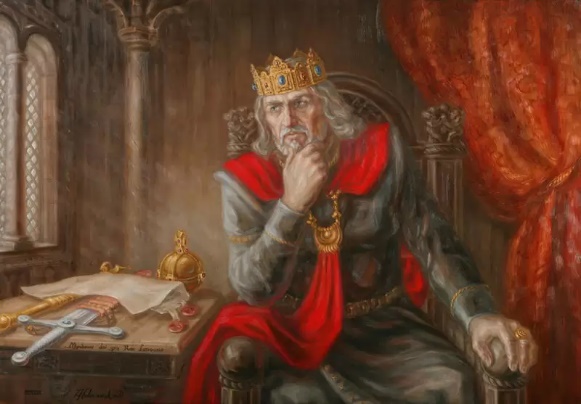 Lietuvos karaliaus Mindaugo portretas. Autorė Lina Kalinauskaitė Iš: https://www.bernardinai.lt/2018-07-06-lietuva-valstybe-be-karunos/ Klausimai: Kokius Mindaugo asmenybės bruožus atskleidžia A šaltinio autorius?Ats.: negailestingas, bet kokiomis priemonėm siekiantis tikslo. Žudikas.Kokius Mindaugo asmenybės bruožus atskleidžia B šaltinio autorius?Ats.: valstybės kūrėjas, talentingas, kūrybingas.Kokiomis C šaltinio detalėmis galime papildyti Mindaugo asmenybės apibūdinimą? Ats.: Mindaugas pavaizduotas su karūna, kuri atspindi išskirtinį įvykį mūsų valstybės istorijoje, suvoktą valdovo vainikavimo reikšmę kaip tautos suvereniteto įtvirtinimą. ant stalo valdžios skeptras, dviem antspaudais sutvirtintas dokumentas liudija valstybės įgytą tarptautinį pripažinimą. Po šiuo dokumentu kalavijas primena valdovo apmąstymų turinį, krašto  gynybą iškylančių grėsmių aplinkoje.Daugiau: https://www.aidas.lt/lt/tautos-mokykla/article/12292-03-10-rupestis-valstybe-ir-jos-nepriklausomybeII LYGMUO2 užduotis. Remiasi šaltinių teikiama informacija formuluojamiems teiginiams pagrįsti (priežasčių ryšiams nustatyti, išvadoms formuluoti, apibendrinti). Išskiria ir palygina keliuose šaltiniuose pateiktą informaciją, atsirenka tinkamiausią jo nagrinėjamai temai ar problemai atskleisti. Apibendrina kelių šaltinių informaciją ir daro išvadas (C2.2).Perskaitykite šaltinius ir suformuokite iš jų dvi skirtingas (panašumai ir skirtumai)  Krėvos sutarties padarinių vertinimo versijas, jas pagrįskite.A šaltinis Iš: Bakonis Evaldas, Janušas Jonas - Lietuva ir pasaulis 11 kl., 2001, „Šviesa“, psl. 197-198.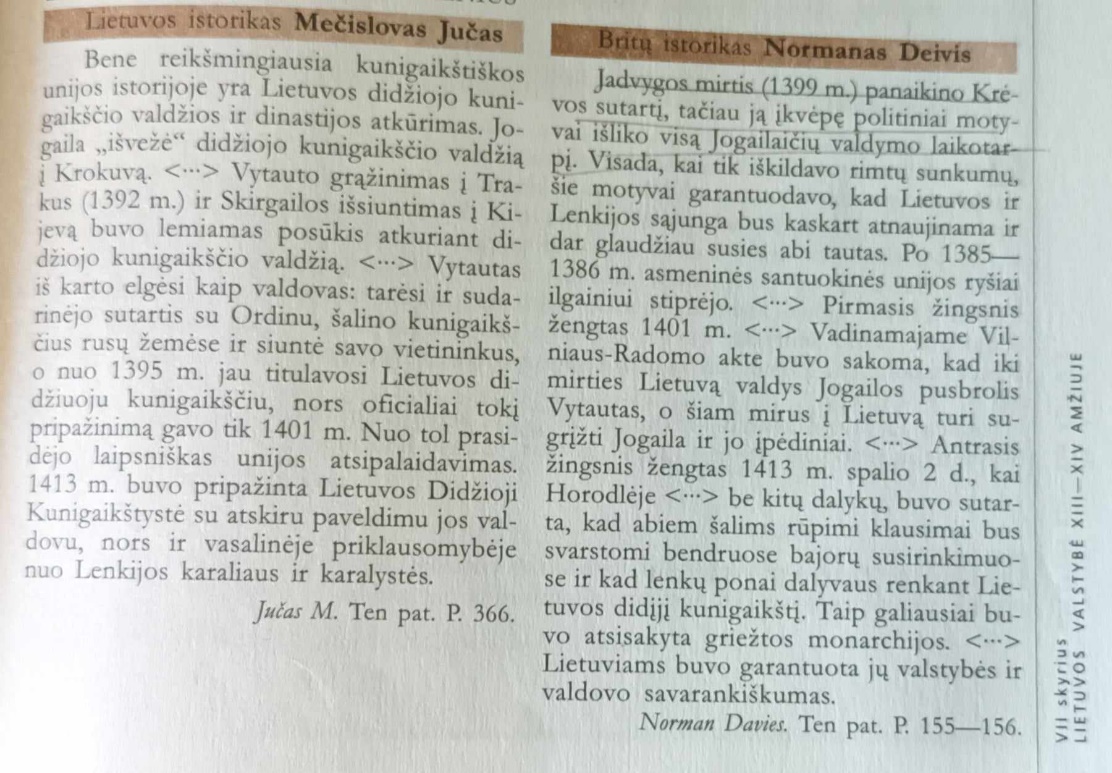 Klausimai:Kaip Krėvos sutartį vertina M Jučas ir kaip N. Deivis?Ats.: abu autoriai vertina teigiamai. Sutartis buvo reikšminga abiem šalims – santuokinės unijos pradžia.Kokie esminiai  Krėvos sutarties padarinių Lietuvos valstybingumui įvardijimo skirtumai ir panašumai pateikti šaltinyje A?Ats.: Panašumai: Jogaila – ,,išvežė“ didžiojo kunigaikščio valdžią į Krokuvą, bet valstybė, nors ir vasalinėje priklausomybėje, buvo savarankiška (Jučas); valstybės buvo susietos, bet ,,lietuviams buvo garantuota jų valstybės ir valdovo savarankiškumas“ (Deivis)Skirtumai: Skiriasi požiūriai į Horodlės aktą (1413 m.) Jučas sako, kad šis aktas yra unijos atpalaidavimas, o Deivis nurodo, kad ,, abiem šalim svarbūs klausimai bus svarstomi bendruose bajorų susirinkimuose ir kad lenkų ponai dalyvaus  renkant Lietuvos didįjį kunigaikštį“II LYGMUO3 užduotis. Pagal pateiktus kriterijus nurodo priežasčių ir pasekmių sudėtingumą; remdamasis tiesiogiai išreikšta informacija, nustato konkrečių istorinių įvykių, reiškinių padarinius. Atskleidžia priežasčių ir pasekmių tarpusavio sąsajas; nurodo istorinių asmenybių, žmonių elgesio, veiklos tikslus ir padarinius. Remdamasis įvykio pasekmėmis, paaiškina įvykio svarbą ir reikšmę (A1.2).Į klausimus atsakykite remdamiesi šaltiniais A, B, C, D.A šaltinisDidžiai prakilniam tėvui viešpačiui Jonui, Romos sosto aukščiausiajam kunigui, Gediminas, lietuvių ir daugelio rusų ir t. t. karalius. <...> šiuo laišku pareiškiame <...>, [kad] <...> esame pasirengę visuose dalykuose jums paklusti ir priimti <...> [jūsų] tikėjimą, kad tik mūsų nevargintų <...> magistras ir broliai.B šaltinis[Valdovas sudaręs sąjungą su] Karalyste ir karaliene Jadvyga <...> įsipareigojo bet kokiu būdu atitraukti Lietuvos krašto žmones nuo <...> prietarų ir atvesti juos prie <...>tikrojo tikėjimo išpažinimo. <...> Ne vieną ir ne dvi dienas triūsė <...> įtikinėdami karius bei paprastuosius žmones atsižadėti netikrųjų dievų <...> Karalius <...> įsakė <...> užgesinti ugnį, kurią jie laikė amžina ir kurią sostinėje Vilniuje prižiūrėjo ir rūpestingai malkomis kurstė žynys.C šaltinisKadangi priešo jėgos pasirengusios pulti, <...> jis <...> turėjo nusileisti <...>, net skausmas dėl prarandamą žemių nepaskatino jo ryžtis ginklu kovoti dėl visko. Tad pasiuntinybės akivaizdoje jis viešai priėmė šventąją krikščionybę ir raštu pripažino amžiams dovanojęs Jotvingijos, Žemaitijos, Kuršo ir Veizų kraštus. Po to buvo pasiųsti į Romą pasiuntiniai, kurie savo valdovo vardu turėjo <...> paprašyti karaliaus titulo bei vainiko.Klausimai:1. Kokia bendra problema atsispindi šaltiniuose A, B, C? 2. Remdamiesi šaltiniu A nurodykite du tikslus, kurių siekė šio laiško autorius. 3. Ar pavyko pasiekti tikslus (kuriuos nurodėte atsakydami į 2 klausimą) laiško autoriui? Atsakymą paaiškinkite. 4. Įvardykite šaltinyje B minimą valdovą. Paaiškinkite, kodėl taip manote. 5. Įvardykite šaltinyje B minimą sąjungą. Kada ji buvo pasirašyta?  6. Įvardykite šaltinyje C minimą valdovą. Paaiškinkite, kodėl taip manote. 7. Kelintais metais šaltinyje C minimas valdovas priėmė krikščionybę? 8. Nurodykite bent du tikslus, kuriuos šaltinyje C minimas valdovas pasiekė priėmęs krikštą. 9. Remdamiesi šaltiniais A, B, C, nustatykite dvi aplinkybes, skatinusias valdovus spręsti problemą, kurią nurodėte atsakydami į 1 klausimą. Galimi atsakymai:Lietuvos krikštasPriimti tikėjimą, išvengti ordino puolimų.Nepavyko. Gediminas neapsikrikštijo, Ordino puolimai toliau tęsėsi.Jogaila, nes jis buvo  ,,sudaręs sąjungą su Lenkijos karaliene Jadvyga“1385 m. Krėvos sutartisMindaugas, nes jis pasikrikštijo ir pasiuntė į Romą pasiuntinius prašyti karaliaus vainiko.1251 m.Mindaugas buvo vainikuotas karaliumi, o valstybė gavo tarptautinį pripažinimą, sustabdyti ordino puolimai.Siekis apsisaugoti nuo ordino grėsmės, įsipareigojimai duoti Krėvos sutartimi. III LYGMUO1 užduotis. Formuluoja argumentuotus istorinių įvykių, reiškinių paaiškinimus, pagrįstus šaltiniais. Pateikia kūrybišką ir kritišką šaltinio vertinimą ar požiūrį į jį. Kurdamas istorinį pasakojimą ar istorinės asmenybės biografiją, remiasi istoriniais šaltiniais; jų teikiama informacija grindžia savo teiginius ar išvadas. Remdamasis šaltiniais, formuluoja diskusijos klausimus ir argumentus (C2.3).Atrenka ir perteikia tinkamą iš dalies susistemintą informaciją, tinkamai vartoja istorines sąvokas, pasitelkia datas, įvykius savo supratimui išreikšti. Kelia istorinius klausimus, samprotauja žodžiu ir raštu, išreikšdamas savo požiūrį į vieną ar kitą įvykį, reiškinį, asmenybę ar problemą, jį pagrindžia 3‒4 argumentais (D3.3).Parašys argumentuotą atsakymą į klausimą: Ar LDK gali vadintis imperija?A šaltinisImperija (lot. imperium – karinė senosios Romos vadovybė) – stambi monarcho imperatoriaus valdoma valstybė, dažnai - stipri kariniu požiūriu. Aiškaus apibrėžimo sąvoka imperija neturi.Imperija gali būti vadinama:Valstybė, kurią sudaro kelios karalystės ar panašaus rango valdos.Valstybė, apimanti teritorijas ir tautas, kultūriškai ir etniškai besiskiriančias nuo centro, kuriame sutelkta valdžia, kultūros.Valstybė, kuri turi pavadinimo imperija tradiciją.Imperijose, kaip ir kitose valstybėse, politinė struktūra bent iš dalies palaikoma prievarta, turi didelę karinę ir ekonominę jėgą.Iš: https://lietuvai.lt/wiki/ImperijaB šaltinisVytauto laikais Lietuvos valstybės valdos jau driekėsi tarp Baltijos ir Juodosios Jūros. Lietuvos didžioji kunigaikštijos rusų žemėms imponavo Vytauto politika su totoriais. (...) LDK gyventojai rusai Vytautą laikė savo gynėju nuo totorių jungo. Vytauto, kaip galingo valdovo įvaizdis, kuriam lenkiasi įvairių šalių valdovai, tarp jų ir Vokietijos imperatorius. (17-18 psl.)Iš.: A.Nikžentaitis,  Vytauto ir Jogailos įvaizdis Lietuvos ir Lenkijos visuomenėse, Aidai, 2002,C šaltinisSenajai Lietuvos valstybei tapus imperija, lietuvių etnija tapo politiškai dominuojančia mažuma, o jos teritorijoje išsiskyrė metropolija, apėmusi etninės Lietuvos teritoriją, bei prie jos anksčiausiai prijungtas rusėnų žemes. Didžioji periferijų dalis buvo valdoma netiesiogiai, paliekant joms platų savarankiškumą vidaus reikaluose. (386 psl.)(...) senosios Lietuvos valstybės transformaciją į imperiją galima datuoti Gedimino laikais, brandą – Algirdo, o žlugimą – Liublino unijos išvakarėse, kai LDK prarado savo pietines periferijas. (388 psl.)Iš:  Z. Norkus, Nepasiskelbusioji imperija: Lietuvos Didžioji Kunigaikštija lyginamosios istorinės imperijų sociologijos požiūriu, Vilnius, 2009, 388 psl.D šaltinis (LDK teritorijos ir lietuvių skaičiaus kaita XIII–XVI a.)E šaltinis  (Iš istorijos vadovėlio)LDK buvo daugiatautė ir daugiakultūrė valstybė, apgyventa baltų ir slavų tautų. Čia viena šalia kitos gyvavo stačiatikių, katalikų ir dar neišnykusi pagonių kultūros. XVI a. jau turime nuo seno gyvuojančias ar tik besikuriančias net kelias rašto kalbas – gudų, vokiečių, lotynų, lenkų, lietuvių. Dėl tokio kultūrinio margumyno šiais laikais neretai yra keliamas klausimas, kokia gi iš tikrųjų ta valstybė buvo: lietuviška, lenkiška ar baltarusiška?Klausimai tekstų analizei:Išskirkite imperijos bruožus (A šaltinis), kurie tiktų LDK apibūdinti.Ats.: stambi (didelė), daugiatautė, nukariautos teritorijos ir tautos nutolusios nuo centro, turi karinę galią.Kurio valdovo laikais, LDK buvo labiausiai priartėjusi prie valstybės, kurią galėtume pavadinti imperija? Atsakymą pagrįskite.Ats.: Vytauto (Vytauto laikais Lietuvos valstybės valdos jau driekėsi tarp Baltijos ir Juodosios Jūros,  galingas valdovas). Kodėl kyla klausimas ,,kokia gi iš tikrųjų ta valstybė buvo: lietuviška, lenkiška ar baltarusiška?“ (šaltinis E)?Ats. LDK buvo daugiatautė ir daugiakultūrė valstybė, apgyventa baltų ir slavų tautų. Čia viena šalia kitos gyvavo stačiatikių, katalikų ir dar neišnykusi pagonių kultūros. XVI a. jau turime nuo seno gyvuojančias ar tik besikuriančias net kelias rašto kalbas – gudų, vokiečių, lotynų, lenkų, lietuvių.Įvardykite dvi LDK raidos ypatybes, kurios atsispindi šaltinyje D ir šaltinyje E.Šaltinis D iki 1430 m. LDK teritorija augo. Šaltinis E LDK buvo daugiatautė ir daugiakultūrė valstybė.Remdamiesi šaltiniu A, nurodykite, kokia lietuvių skaičiaus procentais kitimo ypatybė išryškėjo keičiantis LDK teritorijai. Remdamiesi šaltiniu B, paaiškinkite, kaip ši kaita paveikė LDK raidą.Ypatybė: augant teritorijai ir gyventojų skaičiui, mažėjo lietuvių dalis procentais. Paaiškinimas: LDK teritorija plėtėsi į slavų žemes, todėl lietuvių skaičius procentais mažėjo, o augo slavų. Kuris rašytinis šaltinis papildo D šaltinio teiginius?Ats.: C. ,,lietuvių etnija tapo politiškai dominuojančia mažuma, o jos teritorijoje išsiskyrė metropolija, apėmusi etninės Lietuvos teritoriją, bei prie jos anksčiausiai prijungtas rusėnų žemes“Kodėl  LDK nevadiname imperija?Ats.: neturėjo vainikuoto imperatoriaus, nesirėmė prievarta (tiek karine, tiek ekonomine, tiek religine)III LYGMUO2 užduotis. Išskiria atskirus reiškinius ar proceso faktus, jungia juos į prasminę visumą. Aiškina ir konstruoja reiškinio ar proceso charakteristiką. (A2.2). Lygina keletą šaltinių, išskirdamas informatyviausius ir patikimiausius šaltinius (C1.2). Išskiria ir palygina keliuose šaltiniuose pateiktą informaciją, atsirenka tinkamiausią jo nagrinėjamai temai ar problemai atskleisti. Apibendrina kelių šaltinių informaciją ir daro išvadas (C2.2). Remdamiesi A - E šaltiniais apibūdinkite luominių institucijų formavimąsi LDK. Atsakys į klausimą: Kokios valdžios institucijos buvo atsirado XIII a. vid. – XVI a. pradž.? Kaip jos stiprino LDK savarankiškumą nuo Lenkijos?A šaltinis,,Pirmą kartą Lietuvos šaltiniuose luominio susirinkimo pavadinimas atsiranda labai anksti, ir iškart – netikėta „parlamento“ forma. Pasakodamas apie 1306 m. įvykius, vokiečių ordino kronikininkas Petras Dusburgietis mini Vytenio šaukiamą „tractatus seu parlamentum“. Deja, nėra jokio pagrindo šiame apibūdinime įžvelgti kaip tik tuo metu Vakarų Europos valstybėse (visų pirma Anglijoje ir Prancūzijoje) besiklostančio luominių susirinkimų instituto. Tai buvo tradicinis, tik kitaip įvardytas, šaltinių dažnai minimas pasitarimas (lot. consilium, vok. Rat) Didžiojo kunigaikščio aplinkoje.“Iš: https://journals.lnb.lt/ps-archyvas/Nr3/Istorija_Petrauksas.htmB šaltinis,,Iškylant monarcho valdžiai gentinės sueigos neišvengiamai virto valdovo šaukiamais susirinkimais (...) šių susirinkimų negalima laikyti monarcho valdžios apribojimu, pasitarimai (tarybos) valdovo dvare buvo vienas pagrindinių būdų garantuoti jo valdžios stabilumą.  (...) Antai iš Gedimino laiškų sužinome apie jo tarybą, kai kuriuos patarėjus (...), tarp kurių buvo ir krikščionių vienuolių, einančių ir raštininkų pareigas. Kasdieninės tarybos sudėtį nustatydavo valdovas. (321 psl.)D. Baronas, A. Dubonis, R. Petrauskas, Lietuvos istorija. T. 3: XIII a.–1385 m.: valstybės iškilimas tarp Rytų ir Vakarų, Vilnius, 2011.C šaltinis,,XV a. 4-ajame dešimtmetyje išryškėjo dar vienas procesas – valdžios galias ėmė telkti Ponų taryba, kuri išsirutuliojo iš Lietuvos didžiojo kunigaikščio patarėjų tarybos. Vidaus politinėje erdvėje formavosi nauja, kilme nesusijusi su Gediminaičių dinastija, valdžios institucija, atstovaujanti Lietuvos diduomenei. Ponų taryba brendo ir bendradarbiaudama su valdančiąją Gediminaičių dinastija. Įtampa sustiprėdavo, kai Lietuvos didįjį kunigaikštį išrinkdavo ir Lenkijos karaliumi. 1447-1548 m. laikotarpiu Lenkijos karaliais tapo visi keturi Lietuvos valdovai – Kazimieras, Aleksandras (išskyrus 1492-1501 m., kai Lenkijos karaliumi buvo Jonas Albertas Jogailaitis), Žygimantas Senasis ir Žygimantas Augustas.“ Iš: J. Kiaupienė, R. Petrauskas, Lietuvos istorija. T. 4: Nauji horizontai: dinastija, visuomenė, valstybė. Lietuvos Didžioji Kunigaikštystė 1386–1529 m., Vilnius, 2009. (38-39 psl.)D šaltinis,,Valdovui dažniausiai gyvenant Lenkijoje, vykdomoji valdžia valstybėje priklausė nedidelei ir konsoliduotai didikų grupei. Būtent ji 1492 m. išsireikalavo iš ką tik išrinktojo didžiojo kunigaikščio Aleksandro privilegiją ir naujas politines nuolaidas: „Taip pat, kada kai kuriuos nutarimus ir reikalus pasitarime su mūsų ponais reikės apsvarstyti ir tie ponai tam nepritars, tai mes neprivalome dėl to pykti ant jų, bet, ką tik jie mums patars mūsų ir bendrai gerovei, mes tai įvykdysime.“ Tai reiškė, kad jokios reikšmingos permainos valstybėje negalėjo būti įgyvendintos be didikų pritarimo.“Iš: https://ldkistorija.lt/istorijos/lietuvos-didziosios-kunigaikstyst%c4%97s-seimas-xv-xvi-a-vid/Klausimai teksto analizei:Kokios patariamosios institucijos minimos šaltiniuose A-D?Vokiečių ordino kronikininkas Petras Dusburgietis mini Vytenio šaukiamą „tractatus seu parlamentum“. Kuo ši institucija skiriasi nuo šiuolaikinio parlamento?Kuo Ponų taryba skiriasi nuo Lietuvos didžiojo kunigaikščio tarybos?Kuri šaltiniuose minima valdžios institucija buvo įtakingiausia XVa. – XVI a. pr.? Kodėl? Kodėl buvo duota 1492 m. Aleksandro privilegija? Kuo ji svarbi?Galimi atsakymai:Pasitarimas (lot. consilium, vok. Rat) Didžiojo kunigaikščio aplinkoje, valdovo taryba, Ponų taryba. Tai buvo tradicinis, tik kitaip įvardytas, šaltinių dažnai minimas pasitarimas (lot. consilium, vok. Rat) Didžiojo kunigaikščio aplinkoje, o ne atstovaujamoji institucija, leidžianti įstatymus. Ponų taryba išsirutuliojo iš Lietuvos didžiojo kunigaikščio patarėjų tarybos, kurioje dažnai buvo valdovui artimi arba giminystės ryšiais susiję asmenys. Ponų taryba -  nauja, kilme nesusijusi su Gediminaičių dinastija, valdžios institucija, atstovaujanti Lietuvos diduomenei.Ponų taryba. Valdovui dažniausiai gyvenant Lenkijoje, vykdomoji valdžia valstybėje priklausė nedidelei ir konsoliduotai didikų grupei, kuri gindama savo interesus kartu gynė ir Lietuvos valstybės interesus. Kai Lietuvos didįjį kunigaikštį išrinkdavo ir Lenkijos karaliumi LDK didikai tokiu būdų gynė savo ir valstybės interesus. Buvo išplėstos didikų galios - jokios reikšmingos permainos valstybėje negalėjo būti įgyvendintos be didikų pritarimo. Stiprėjo bajorų luomas.III LYGMUO3 užduotis. Formuluoja argumentuotus istorinių įvykių, reiškinių paaiškinimus, pagrįstus šaltiniais. Pateikia kūrybišką ir kritišką šaltinio vertinimą ar požiūrį į jį. (C2.3). Kritiškai vertina šaltinių teikiamą informaciją, juos analizuoja ir interpretuoja. (C1.3).Atsakys į klausimą: Kodėl LDK didysis kunigaikštis tapo Lenkijos karaliumi? Kuo tai naudinga/žalinga LDK?Remdamiesi A ir B šaltiniais, įvertinkite Krėvos sutarties priežastis ir pasekmes bei padarinius. Atskleiskite priežasčių ir pasekmių interpretacijas, jų aiškinimo daugiaperspektyvumą;A šaltinis (Iš Krėvos sutarties)[...] didysis kunigaikštis ponas Jogaila su visais savo dar nepakrikštytais broliais, artimaisiais, didikais, didesniais ir mažesniais bajorais, jo žemėse gyvenančiais, siekia, nori ir trokšta priimti Šventosios Romos Bažnyčios katalikų tikėjimą. Nors to siekė daugelis įvairių imperatorių ir valdovų, niekas ligi šiol to padaryti negalėjo, nes galingasis Dievas šią garbę Jūsų Karališkajai Didenybei išsaugojo. [...] Be to, tas pats didysis kunigaikštis Jogaila žada ir įsipareigojo visas užimtas ir prarastas Lenkijos Karalystės žemes, kad ir kas jas bebūtų atėmęs ir užėmęs, savo pastangomis ir ištekliais vėl suvienyti. Taip pat didysis kunigaikštis Jogaila pažada visiems krikščionims, o ypač abiejų lyčių žmonėms, kurie iš Lenkijos žemių buvo pagrobti ir kariaujančiųjų papročiu išvesti, grąžinti buvusią laisvę ir leisti jiems keliauti, kur panorės. Pagaliau minėtasis kunigaikštis Jogaila pažada savo Lietuvos ir Rusijos žemes prie Lenkijos karalystės Karūnos visiems laikams prijungti.Iš: https://www.nsa.smm.lt/wp-content/uploads/2021/03/7331_2017_VBE-IST-PK.pdfB šaltinis (Iš knygos „Senosios Lietuvos istorija“) Sudarydamas Krėvos sutartį, Jogaila, kaip ankstyvasis monarchas, visą valstybę laikė savo nuosavybe ir manė galįs elgtis su Lietuva, kaip patinka. Tai buvo epochos bruožas, o ne Jogailos arogantiška laikysena: juk galima teigti, kad sutartį sudarė Lenkijos karalystė ir Lietuvos didysis kunigaikštis. Skirtingai nei Lenkijoje, kurios valstybingumą greta monarcho įkūnijo valstybės taryba ir jau įgijęs svarumo bajorų seimas, Lietuvoje be didžiojo kunigaikščio nebuvo kitos institucijos, kuri būtų galėjusi išreikšti Lietuvos valstybės valią. Tačiau kartu manoma, kad Jogaila neatsisakė savo teisių į Lietuvą kaip tėvoniją ir kad net tokiu atveju Lietuva valstybingumo neprarado, tik tapo Lenkijos vasale. Tiksliau – Jogaila, Lietuvos didysis kunigaikštis, tapo Jogailos, Lenkijos karaliaus, vasalu. [...] Krėvos sutartis, griežčiau neapibūdinusi vasaliteto, valstybių santykius sureguliuoti paliko gyvenimui – dėl to Lietuvai kilo nemažas pavojus. [...] Lietuvių pareigūnus įtraukus į Lenkijos valstybės institucijas, Lietuva darėsi provincija. Net jeigu ir nebūtų buvę išorinio Lietuvos vasaliteto, Lietuvos valstybingumas būtų atrofavęsis dėl personalinės unijos nulemtų valstybių santykių. Lietuvoje tarnyba savam valdovui virto tarnyba svetimai šaliai.Iš: https://www.nsa.smm.lt/wp-content/uploads/2021/03/5227_2015_VBE-IST-PG-r1-web.pdfKlausimai teksto analizei:Nurodykite dvi Krėvos sutarties sąlygas (A šaltinis). (2 taškai) Remdamiesi A šaltiniu ir žiniomis, parašykite du šaltinyje nepaminėtus Jogailos įsipareigojimus. (2 taškai) Nurodykite tris Krėvos sutarties padarinius LDK ir įvertinkite šios sutarties reikšmę Lietuvos istorijai. (4 taškai) Remdamiesi B šaltiniu, apibūdinkite Lenkijos karalystės ir Lietuvos Didžiosios Kunigaikštystės (LDK) valdymo ypatumus. (2 taškai) Paaiškinkite, kodėl Jogaila siekė pasirašyti Krėvos sutartį. (1 taškas) Remdamiesi B šaltiniu ir žiniomis, nurodykite du galimus pavojus, kuriuos Krėvos sutartis kėlė Lietuvai. (2 taškai) Galimi atsakymai:Krėvos sutarties sąlygos: su broliais ir valdiniais pasikrikštyti katalikų apeigomis; grąžinti Lenkijai belaisvius ir atgauti jos prarastas žemes; prijungti Lietuvos ir Rusios žemes prie Lenkijos karalystės.Galimi atsakymai: vesti karalaitę Jadvygą; tapti Lenkijos karaliumi; suvienyti LDK ir Lenkijos karines jėgas kovai prieš ordiną.Galimi šie atsakymai:Lietuva susijungė su Lenkija.Jogaila tapo Lenkijos karaliumi.Lietuva priėmė krikščionybę.Kartu su Lenkija Lietuva galėjo tęsti kovas prieš Ordiną.Netiesiogiai prasidėjo polonizacijos procesas.Didėjo Lenkijos įtaka Lietuvos politiniam gyvenimui.Atsivėrė galimybės naudotis Europos kultūros laimėjimais.Sustiprėjo Lietuvos tarptautinis saugumas.Lenkijos karalystės – monarchas valdė kartu su valstybės taryba ir bajorų seimu.LDK – visą valdžią savo rankose turėjo didysis kunigaikštis.Siekė Lenkijos paramos kovose su kryžiuočiais; norėjo išspręsti Lietuvos krikšto klausimą; ketino tapti Lenkijos karaliumi.1. LDK iškilo pavojus visiškai prarasti savarankiškumą /tapti priklausoma nuo Lenkijos.2. Kilo polonizacijos (lenkėjimo) pavojus. Dalis gyventojų (pirmiausia bajorai) perėmė lenkišką kultūrą bei tradicijas.IV LYGMUO1 užduotis. Kuria įvairių tipų tekstus (esė, santraukas, komentarus, recenzijas, biografijas ir pan.) remdamasis 3‒5 šaltiniais: kelia istorinius klausimus, juos analizuoja, interpretuoja ir vertina; pavyzdžiais iliustruoja savo požiūrį konkrečiu klausimu; pateikta tema (problema) tarpusavyje sieja šaltinius; temą atskleidžia, palygindamas šaltinius, parodydamas priežasties ir pasekmės ryšius; atskleidžia savo požiūrį į problemą, ją pagrindžia 3‒4 argumentais (D2.4).Remdamiesi A, B, C ir D šaltinių informacija ir savo turimomis žiniomis, parašykite istorinį tekstą įvertindami ,,Kaip LDK didžiojo kunigaikščio tapimas Lenkijos karaliumi paveikė LDK valstybingumą XIV a. pab.?“A šaltinis,,Lenkų istoriko nuomone, po Krėvos unijos LDK kaip valstybė formaliu teisiniu požiūriu keletą metų (iki Astravo sutarties 1392 m.) nustojo gyvuoti.“ (58 psl.) Iš: Z. Norkus, Nepasiskelbusioji imperija: Lietuvos Didžioji Kunigaikštija lyginamosios istorinės imperijų sociologijos požiūriu, Vilnius, 2009.B šaltinis,,Sutartis su lenkų magnatais ir karaliene motina Elzbieta Jogailai buvo itin paranki – leido tikėtis ne tik išspręsti įsisenėjusią Lietuvos tarptautinės izoliacijos ir santykių su Vokiečių ordinu problemą, bet ir pasinaudojat nauja karališka simbolika bei realia lenkų karine parama galutinai įtvirtinti savo padėtį Lietuvoje. Taip tikriausiai ir būtų įvykę, jei ne pusbrolio Vytauto iškilimas, - jo politinė energija, atsiliepusi į Lietuvos Didžiosios Kunigaikštystės diduomenės interesą turėti savo valdovą, lėmė pokyčius Lietuvoje XIV a. pabaigoje“. (psl 545) Iš: D. Baronas, A. Dubonis, R. Petrauskas, Lietuvos istorija. T. 3: XIII a.–1385 m.: valstybės iškilimas tarp Rytų ir Vakarų, Vilnius, 2011.C šaltinis,,Nei Krėvos, nei jokiame kitame akte nebuvo užsiminta apie Jogailos nusišalinimą nuo tėvoninių teisių didžiajai Lietuvos kunigaikštijai, jokia valstybinių santykių praktika ar teisinė užuomina šitų jo teisių nekvestionavo. Atvirkščiai: šios teisės ne kartą pasireiškė kaip teisinių sprendimų pagrindas. Šiomis teisėmis Jogaila su niekuo nepasidalijo. Netrukus išryškėjusi abiejų valstybių administravimo rutina didžiąją Lietuvos kunigaikštiją traktavo kaip atskirą politinį darinį, o Jogailą – kaip realų jos valdovą. Visa tai rodė, kad Krėvos sutartis nepanaikino Lietuvos valstybingumo; prišliejimas nereiškė jos vidinio vasaliteto arba prijungimo prie Lenkijos. Tačiau ta pati rutina iš visų Lietuvos valstybės politinės teisės subjektų, Jogailai sankcionuojant, reikalavo Lenkijos karaliaus ir Lenkijos karalystė (karūnos) siuzereninių teisių pripažinimo. Prišliejimas reiškė Lenkijos karalystės siuzerinitetą didžiajai Lietuvos kunigaikštijai arba pastarosios išorinį vasalitetą. Jogaila, personaline unija jungdamas abu sostus, kaip didysis Lietuvos kunigaikštis, tapo savo paties, kaip Lenkijos karaliaus vasalu.“ (163 psl.) Iš: A. Gudavičius, Lietuvos istorija. Nuo seniausių laikų iki 1569 metų, t. 1, Vilnius, 1999.D šaltinis,,Astravos sutartis buvo surašyta keliais aktais, aiškiai atskiriant Jogailos tėvonines ir Lenkijos siuzerenines prerogatyvas. Tuo buvo išryškintas Lietuvos valstybingumo principas, užtušuotas Krėvos sutartyje. Gaudamas Jogailos vietininko pareigybę, Vytautas pasižadėjo būti ištikimas Lenkijos karūnai ir jos nepalikti. Tai buvo ištikimybės, o ne homagiumo (visiško pasidavimo valdžiai) formulė. Europos leno teisės praktikoje tai atitiko daugiau išorinį, o ne vidinį vasalitetą. (...) Svarbiausia buvo ne teisinė, o faktiškoji Astravos sutarties pusė. Lietuvos valstybėje atsirado centrinė ir atskira nuo Lenkijos institucija. Nors išreikšta kuklia vietininko pareigybe ir susieta su Lenkija bei nominaliu Lietuvos monarchu vasaliniais ryšiais, ji tapo užtvara, sulaikančia Lenkijos luominių institucijų veiklą Lietuvoje.“ (177-178 psl.) Iš: A. Gudavičius, Lietuvos istorija. Nuo seniausių laikų iki 1569 metų, t. 1, Vilnius, 1999.Raktinės frazės:A šaltinis – po Krėvos sutarties LDK, kaip valstybė nustojo gyvuoti;B šaltinis - Krėvos sutartis ne tik davė Jogailai karaliaus karūną, bet ir išspręsti įsisenėjusią Lietuvos tarptautinės izoliacijos ir santykių su Vokiečių ordinu problemą;C šaltinis - Krėvos sutartis nepanaikino Lietuvos valstybingumo; prišliejimas nereiškė jos vidinio vasaliteto arba prijungimo prie Lenkijos; Jogaila, personaline unija jungdamas abu sostus, kaip didysis Lietuvos kunigaikštis, tapo savo paties, kaip Lenkijos karaliaus vasalu.D šaltinis – Astravos sutartimi buvo išryškintas Lietuvos valstybingumo principas, užtušuotas Krėvos sutartyje; Lietuvos valstybėje atsirado centrinė ir atskira nuo Lenkijos institucija. Nors išreikšta kuklia vietininko pareigybe ir susieta su Lenkija bei nominaliu Lietuvos monarchu vasaliniais ryšiais, ji tapo užtvara, sulaikančia Lenkijos luominių institucijų veiklą Lietuvoje.TEMOS APIBENDRINAMOJI UŽDUOTIS. Suformuluoja tyrimo objektą nusakantį tyrimo pavadinimą, tikslą ir konkrečius jo uždavinius. Aiškiai struktūruoja tyrimą. Tyrimą įgyvendina, korektiškai naudodamas pirminius ir antrinius istorijos šaltinius ir istoriografiją, tinkamai vartodamas istorijos sąvokas. Tyrimo raiška – argumentuotas tekstas, kuriame analizuojama konkreti istorinė problema, klausimas. Formuluojamos iš tyrimo pagrįstai išplaukiančios išvados. Remiamasi papildoma literatūra ir kitais šaltiniais, kuriuose analizuojama aktuali problema, iliustruojant ar kitaip pristatant tiriamą klausimą (C3.4).Užduotimi tikrinama, kaip mokinys suvokia istorinių asmenybių reikšmę, geba jas korektiškai lyginti ir įvertinti, nuosekliai ir struktūruotai dėstyti mintis raštu, išsakyti savo nuomonę, pagrindžiant ją argumentais.Remdamiesi 3-5 šaltiniais parašykite argumentuotą tekstą: ,,Mindaugo ir Vytauto reikšmė Lietuvos valstybingumui“ . (Įvertinkite Mindaugo ir Vytauto  valstybės politiką nurodydami skirtingus to meto ar dabarties požiūrius  į istorinę asmenybę). A šaltinisLietuvos istorijoje per eilę šimtmečių yra pasireiškę ištisa galerija didžių valdovų, pasižymėjusių kunigaikščių, gabių karo vadų, iškilių politikų. Patys lietuviai savo dėmesį daugiausia sutelkę prie pačių stambiausių vyrų, Lietuvos valstybės statytojų, savo veikimo pėdsakus stipriai įrėžusių tautos praeityje. Du jų kai kuriais atžvilgiais turi panašumo. Tai pirmasis lietuvių tautos valdovas, paprastai laikomas Lietuvos valstybės įkūrėju, formaliai vainikuotas jos karalius. Dar labiau lietuvio dėmesį traukia garsas ir darbai kito valdovo. Visu savo veikimu jis reiškėsi kaip didis karalius, bet mirtis sutrukdė jam užsidėti karališką karūną. Abu tuos du valdovus jungia vienas bendras bruožas: judviejų politikos ir veikimo klausimais istorikai, nors apie abu yra gana daug rašę, iki šiol dar tebesiginčija, nepajėgdami suderinti kai kurių prieštaravimų, negalėdami pasakyti galutinio žodžio dėl kai kurių problemų. Suprantama, tie du vyrai tai Mindaugas ir Vytautas.Iš: Zenonas Ivinskis, Lietuvos istorija (iki Vytauto Didžiojo mirties), 1991, Vilnius, p. 152.B šaltinis (Iš Ipatijaus metraščio)Kunigaikščiaudamas Lietuvos žemėje, [jis] pradėjo žudyti savo brolius ir brolėnus, o kitus išvijo iš krašto ir pradėjo kunigaikščiauti vienas visoje Lietuvos žemėje; ir labai išpuiko, ir reikalavo būti šlovinamas ir garbinamas, ir nepakentė priešingo sau nieko. Turėjo jis sūnų Vaišelgą ir dukteris; dukterį išleido už Švarno Danilovičiaus į Cholmą; Vaišelga pradėjo valdyti Novgorodą.Iš: https://www.nsa.smm.lt/wp-content/uploads/2021/03/7493_2018_VBE-IST-PG-web.pdfC ŠaltinisKovos dėl Lietuvos pirmąjį etapą vainikavo 1392 m. Astravos sutartis. (....) Šiuo susitarimu Jogaila patvirtino, kad pirmasis asmuo Lietuvoje yra kitas Gediminaitis – Vytautas. Tai buvo pirma įteisinta, dokumentu užfiksuota Vytauto pergalė kovoje dėl Lietuvos Didžiosios Kunigaikštystės. Jis atgavo tėvoniją ir, pastūmęs į šalį konkurentą Skirgailą, sutelkė apie save Lietuvos valstybę ginti bei stiprinti pasirengusius šalininkus ir galėjo pradėti siekti  absoliučios valdžios (355 psl.)Iš: J. Kiaupienė, R. Petrauskas, Lietuvos istorija. T. 4: Nauji horizontai: dinastija, visuomenė, valstybė. Lietuvos Didžioji Kunigaikštystė 1386–1529 m., Vilnius, 2009.D šaltinisPo ,,barbarų“ tautų krikšto karaliaus vainikavimo ceremonialo būtina dalimi tapo popiežiaus ar jo įgaliotinio atliekamas patepimas, suteikiantis naujo karaliaus asmeniui sakralinį statusą. X a. ir vėliau .....naujai besikrikštijančių šalių valdovai karaliais galėjo tapti tik gavę aukščiausios krikščioniško pasaulio dvasinės valdžios – popiežiaus – arba jos ir aukščiausios pasaulietinės valdžios – imperatoriaus sankciją.Lietuvoje pirmoje situacijoje buvo Mindaugas, kuris vainikavosi (1253 m.) – tuo laikotarpiu, kai popiežių galybė pasiekė apogėjų. Antroje situacijoje buvo Vytautas, kuris mėgino vainikuotis (1430 m.) ..... kai popiežiaus institucija išgyveno krizę, o jos nuosmukio fone išaugo Šventosios Romos imperijos imperatorių autoritetas. (40 psl.)Iš: Z. Norkus, Nepasiskelbusioji imperija: Lietuvos Didžioji Kunigaikštija lyginamosios istorinės imperijų sociologijos požiūriu, Vilnius, 2009.Struktūra: įvadas, kontekstas 1, kontekstas 2, apibendrinimas ir / ar išvados.VertinimasPapildoma informacija iš: A. Bumblauskas, Senosios Lietuvos istorija, 1009–1795, Vilnius, 2005.40-41 psl.  (apie Mindaugo vertinimą),  164-165 psl.  (Vytauto vertinimas)Metai1263 m.1341 m.1377 m.1430 m.1569 m.Plotas (tūkst. km2)200350700930485Lietuvių skaičius tūkst.250370420590700Lietuvių skaičius procentais6353302329Slenkstinis (1)Patenkinamas (2)Pagrindinis (3)Aukštesnysis (4)Nurodo istorinės asmenybės veikimo laikotarpį, regioną, veiklos sritį. Atskleidžia nagrinėjamo įvykio reikšmingas istorines asmenybes ir paaiškina, kokį pėdsaką jos paliko istorijoje, paaiškina sąvokas.Lygina atskirų asmenybių veiklą, aiškina jų veiklos padarinius. Aiškina istorijos asmenybių iškilimo aplinkybes, kontekstą, komentuoja sąlygas, kuriomis jos veikė.Vertina istorinę asmenybę, atsižvelgdamas į pasirinktus konteksto elementus (pvz., asmeninius motyvus, valstybės politiką, to meto pasaulėžiūrą ir laikotarpį, asmenybės veiklos reikšmę įvairioms socialinėms grupėms ir kt.), nurodo skirtingus to meto ar dabarties požiūrius (interpretacijas) į istorinę asmenybę.Remdamasis prieinamais istorijos šaltiniais, atkuria istorijos asmenybių įsitikinimus ir vertybes; sukuria tekstą iš tam tikros istorijos asmenybės perspektyvos; suvokia istorijos asmenybės vertinimo kaitą, keičiantis skirtingiems laikotarpiams ar istorijos pasakotojo (-ų) perspektyvai.